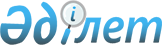 Об установлении квоты рабочих мест для трудоустройства лиц, состоящих на учете службы пробации и лиц, освобожденных из мест лишения свободы
					
			Утративший силу
			
			
		
					Постановление акимата города Жезказган Карагандинской области от 17 апреля 2018 года № 10/01. Зарегистрировано Департаментом юстиции Карагандинской области 4 мая 2018 года № 4745. Утратило силу постановлением акимата города Жезказган Карагандинской области от 12 сентября 2019 года № 29/01.
      Сноска. Утратило силу постановлением акимата города Жезказган Карагандинской области от 12.09.2019 № 29/01 (вводится в действие по истечении десяти календарных дней после дня его первого официального опубликования).
      В соответствии c подпунктом 2) пункта 1 статьи 18 Уголовно-исполнительного кодекса Республики Казахстан от 5 июля 2014 года, подпунктом 7) статьи 18 Трудового кодекса Республики Казахстан от 23 ноября 2015 года, Законом Республики Казахстан от 23 января 2001 года "О местном государственном управлении и самоуправлении в Республике Казахстан", подпунктами 7), 8) статьи 9 Закона Республики Казахстан от 6 апреля 2016 года "О занятости населения", Приказом Министра здравоохранения и социального развития Республики Казахстана от 26 мая 2016 года № 412 "Об утверждении Правил квотирования рабочих мест для трудоустройства граждан из числа молодежи, потерявших или оставшихся до наступления совершеннолетия без попечения родителей, являющихся выпускниками организаций образования, лиц, освобожденных из мест лишения свободы, лиц, состоящих на учете службы пробации" (зарегистрировано в Реестре государственной регистрации нормативных правовых актов № 13898) акимат города Жезказган ПОСТАНОВЛЯЕТ:
      1. Установить квоту рабочих мест:
      1) для трудоустройства лиц, состоящих на учете службы пробации, в размере одного процента от общей численности рабочих мест согласно приложению 1;
      2) для трудоустройства лиц, освобожденных из мест лишения свободы, в размере одного процента от общей численности рабочих мест согласно приложению 2;
      2. Контроль за исполнением настоящего постановления возложить на заместителя акима города Жезказган Акилбекову З.Д.
      3. Настоящее постановление вводится в действие по истечении десяти календарных дней после дня первого официального опубликования. Перечень организаций города Жезказган, для которых устанавливается квота рабочих мест для трудоустройства лиц, состоящих на учете службы пробации Перечень организаций города Жезказган, для которых устанавливается квота рабочих мест для трудоустройства лиц, освобожденных из мест лишения свободы
					© 2012. РГП на ПХВ «Институт законодательства и правовой информации Республики Казахстан» Министерства юстиции Республики Казахстан
				
      Аким города Жезказган

Б. Ахметов
Приложение 1
к постановлению акимата
города Жезказган
от "17" апреля 2018 года
№ 10/01
№
Наименование организаций
Списочная численность работников
Размер квоты (% от списочной численности работников)
Количество рабочих мест для лиц, состоящих на учете службы пробации уголовно-исполнительной системы
1
Кооператив собственников квартир "Акниет", "Умит"
48
1
1
2
Товарищество с ограниченной ответственностью компания "Баян"
42
1
1
3
Индивидуальный предприниматель "Құрылыс"
78
1
1
4
Коммунальное государственное предприятие "Центральная больница города Жезказгана" Управления здравоохранения Карагандинской области 
115
1
1
5
Коммунальное государственное предприятие по Управлению городскими автодорогами
144
1
1
6
Акционерное общество "Предприятие тепловодоснабжения"
720
1
7Приложение 2
к постановлению акимата
города Жезказган
от "17" апреля 2018 года
№ 10/01
№
Наименование организаций
Списочная численность работников
Размер квоты (% от списочной численности работников)
Количество рабочих мест для лиц, освобожденных из МЛС
1
Коммунальное государственное предприятие "Центральная больница города Жезказгана" Управления здравоохранения Карагандинской области
115
1
1
2
Акционерное общество "Жезказганская распределительная электросетевая компания"
290
1
3
3
Коммунальное государственное предприятие по Управлению городскими автодорогами
144
1
1
4
Товарищество с ограниченной ответственностью компания "Баян"
42
1
1
5
Товарищество с ограниченной ответственностью "KazMysKurylys"
60
1
1